Conference at A GlanceTuesday, September 24, 2019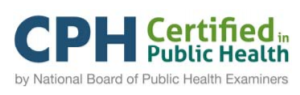 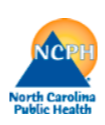 10:00 -10:45AMEarly Check In 12:45PMCheck In 1:00 PM Call to Order Introductions, Conference OverviewRecognition of new members and 2019 graduates of Management and Supervision for Public Health ProfessionalsResolutions, Awards, Elizabeth Holley Scholarships Celebration of SuccessesBusiness SessionDr. Ellis Vaughan Matheson DNP, RNNCAPHNA President2:15 PMInstallation of Officers; President’s Award2:30 PMBreak2:45 PMUpdates from the Chief PH NurseThis session will provide important updates for public health nursing leaders to extend the vision for the public health nursing profession and chart a path for public health nursing supervisors to reclaim their role as community leaders in concert with current health care trends and public health nursing practice.    Phyllis M. Rocco, MPH, BSN, RNChief Public Health NurseN.C. Division of Public Health3:15 PMChange Leadership for PH 3.0This session will give leaders an overview of the transition public health has made from 1.0 to 3.0 and provide practical tips, tools and strategies leaders can use to enable change in their organizations and communities.Dr.  Vaughn Mamlin Upshaw, EdD, DrPH4:30 PMBreak4:45 PMGetting Better at Giving FeedbackMany administrators hope if they ignore them, staff problems will just go away -that is one strategy.  Another is building the manager’s skills at giving feedback and evaluating performance.  This session will focus on providing feedback that is special, clear and supportive as well as tied to department goals. Donna Warner, M.P.H6:00 PMClosing Remarks and Conference AdjournmentDisclosuresPlanners and presenters have declared that they have no conflict of interest and no financial relationships which would influence the planning of this activity.No commercial support has been received for this activity.This educational activity is being jointly provided by the Public Health Nursing Professional Development Unit, Division of Public Health and the North Carolina Association for Public Health Nurse Administrators.  3.0  Continuing Nursing Education (CNE) contact hours will be awarded for successful completion of this educational activity and is provided by the Public Health and Professional Development Unit, Division of Public Health. The Public Health Nursing and Professional Development Unit, North Carolina Division of Public Health, is approved as a provider of continuing nursing education by the North Carolina Nurses Association, an accredited approver by the American Nurses Credentialing Center’s Commission on Accreditation.  Up to 3.0  CPH recertification credits may be earned at this event.Evaluation and Completion CertificateCriteria for successful completion includes attendance of the entire activity (100%) and completion of the electronic evaluation.  No partial credit will be awarded.   You will receive a link to access the conference evaluation. You must complete the conference evaluation to receive a certificate of completion. Everyone who completes the conference evaluation will be prompted to print a certificate at the end. Everyone should print a completion certificate for their records. The conference evaluation will be open from September 24th until 5:00 p.m. on October 9th.  The certificate is only available to individuals that complete the evaluation by 5:00 p.m. on October 9th.  Please note that this will be your only option to get evidence of having received the continuing education contact hours and you will need to save this documentation.